Aumônerie 1er cycle + Confirmation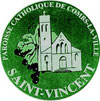 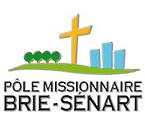 Planning 2017 - 2018Planning de l’aumônerie 1er cycle 2017-2018:JourDébutDébutFinFinLieuDescriptionvendredi 1515/09/201720:0015/09/201722:00RelaisReunion de rentréedimanche 1717/09/201711:0017/09/201718:00PiscineKermesse à la coupolevendredi 2929/09/201719:3029/09/201722:00FoyerRéunion d'aumoneriesamedi 1414/10/201714:0015/10/201718:00Bois Le RoiTemps fortvendredi 1010/11/201719:3010/11/201722:00FoyerRéunion d'aumonerie + Confirmationvendredi 17vendredi 1517/11/201715/12/201720:3017/11/201715/12/201723:30VincennesParisConcert Glorioussamedi 1818/11/201717:0018/11/201718:00RelaisRéunion Confirmationsamedi 2525/11/201715:0025/11/201721:00Foyer + EgliseAnimation messe Christ Roi - Spécial 4èmesamedi 0202/12/201717:0002/12/201718:00RelaisRéunion Confirmationdimanche 0303/12/201712:0003/12/201716:00EgliseMarché de Noelsamedi 1616/12/201715:0016/12/201717:00RelaisLettre à l'Evequedimanche 1717/12/201720:3017/12/201722:00FoyerAumonerie avec ABBAvendredi 2222/12/201718:3022/12/201719:30St VincentConfessionNoel + Jour de l’anNoel + Jour de l’anNoel + Jour de l’anNoel + Jour de l’anNoel + Jour de l’anNoel + Jour de l’anNoel + Jour de l’ansamedi 2020/01/201815:0021/01/201818:00FoyerRetraite Confirmationsamedi 2727/01/201818:3027/01/201820:00EgliseConfirmationvendredi 0202/02/201819:3002/02/201822:00FoyerRéunion d'aumonerievendredi 0909/02/201818:0009/02/201823:00Salle des fetesRepas paroissialvendredi 0909/03/201819:3009/03/201822:00FoyerRéunion d'aumonerieVendredi 2323/03/201818:3023/03/201719:30St VincentConfessiondimanche 2525/03/2018Chaque messe25/03/2018Chaque messeEgliseVentes de rameauxvendredi 3030/03/201818:0030/03/201819:30VilleChemin de croix en villedimanche 0101/04/201801/04/2018EglisePâquessamedi 1414/04/201815:3014/04/201821:00FoyerCine debat+messevendredi 0404/05/201819:3004/05/201822:00FoyerRéunion d'aumonerievendredi 2525/05/201818:0027/05/201818:00We à Taizésamedi 1616/06/201814:0016/06/201822:00FoyerBilan (KT+Aumoneries 1er et 2nd)